Table of Contents:Preface………………………………………………………………………………………………………………………………………………. 1Methodology…………………………………………………………………………………………………………………………………..... 1Introduction………………………………………………………………………………………………………………………………………. 2  Kosciusko County Demographics……………………………………………………………………………………………………….. 3  	Townships……………………………………………………………………………………………………………………..………….. 5 	Major Cities and Towns……………………………………………………………………………………………………………… 7  	Overview of Economic Trends…………………………………………………………………………………………………… 8 	Income………………………………………………………………………………………………………………………………………. 9 	Unemployment Rates……………………………………………………………………………………………………………… 10	Race and Ethnicity…………………………………………………………………………………………………………………… 10 	Public Assistance Data…………………………………………………………………………………………………………….. 12 	Homelessness………………………………………………………………………………………………………………………….. 14  	Poverty Rate and Food Insecurity……………………………………………………………………………………………. 15  	Transportation………………………………………………………………………………………………………………………… 15 	Housing…………………………………………………………………………………………………………………………………… 16 Other Child Care Programs in Kosciusko County………………………………………………………………………………. 17 Services for Young Children with Disabilities……………………………………………………………………………………. 19  Education, Health, Nutrition, and Social Services……………………………………………………………………………… 20 	Education: Kosciusko County Schools………………………………………………………………………………………. 20	Health and Nutrition……………………………………………………………………………………………………………….. 23		General Health Issues…………………………………………………………………………………………………. 23 		Maternal and Infant Health Care and Nutrition………………………………………………………….. 24 		Mental Health…………………………………………………………………………………………………………….. 27  		Dental Health……………………………………………………………………………………………………………… 27	Social Services……………………………………………………………………………………………………………............... 28		Child Abuse and Neglect……………………………………………………………………………………………… 28 		Foster Care…………………………………………………………………………………………………………………. 28  		Domestic Violence: The Beaman Home………………………………………………………………………. 29		Meth Lab Seizures………………………………………………………………………………………………………. 30		Kosciusko County Jail Bookings…………………………………………………………………………………… 30Head Start and Early Head Start Children and Families……………………………………………………………………. 31  	Introduction and Demographics……………………………………………………………………………………………… 31 	Race and Ethnicity…………………………………………………………………………………………………………………… 32 	Education………………………………………………………………………………………………………………………………… 32	Children with Disabilities…………………………………………………………………………………………………………. 33	Health and Nutrition…………………………………………………………………………………………………………........ 33	Social Services…………………………………………………………………………………………………………………………. 34Resources in the Community…………………………………………………………………………………………………………… 35Bibliography……………………………………………………………………………………………………………………………………. 35PrefaceHead Start Program Performance Standard, 45 CFR Part 1302.11 states each program must conduct a Community Assessment at least once over the five-year grant period to assure the design of a program meets community needs and builds on strengths and resources. The standard also states the program must annually review and update the Community Assessment to reflect any significant changes including increased availability of public-funded pre-kindergarten, rates of family and child homelessness, and significant shifts in community demographics and resources. The data must include, at a minimum, the number of eligible infants, toddlers, preschool age children, and expectant mothers, including their geographic location, race, ethnicity, and languages they speak; as well as the children experiencing homelessness in collaboration with, to the extent possible, McKinney-Vento Local Education Agency Liaisons; children in foster care; children with disabilities, including types of disabilities and relevant services and resources provided to those children by community agencies; the education, health, nutrition and social service needs of eligible children and their families, including prevalent social or economic factors that impact their well-being; typical work, school, and training schedules of parents with eligible children; other child development, child care centers, and family care programs that serve eligible children, including home visiting, publicly funded state and local pre-schools, and the approximate number of eligible children served; resources that are available in the community to address the needs of eligible children and their families; and the strengths of the community.The program uses the information gathered through the community assessment process to guide the determination of program objectives, the design of service delivery systems, develop long-term goals and short-term objectives for program improvement, determine appropriate locations for service centers and the areas to be served by home-based programs to increase accessibility for families, and aid in the process of setting the criteria that define the types of children and families that will be given priority for recruitment and selection.  MethodologyStatistics and information about the Kosciusko County Head Start/Early Head Start service area and residents for this assessment were gathered from a variety of printed and online sources includingAmerican Lung Association, 2020Department of Child Services, 2020Feeding America, 2018Indiana.gov, 2020Indiana Department of Education, 2020Kid's Count Data Center, 2014- 2017STATSIndiana, 2018U.S. Census Bureau, 2018In addition to these sources various persons within the Kosciusko County school districts, social services, law enforcement, health care, and public service sectors were interviewed to define current needs and issues from other perspectives. Relevant material is summarized in narrative form, maps, tables, figures, and by topic in this report. Citations, where needed, have also been provided within this document.  IntroductionCardinal Services, Inc. received the grant for the Kosciusko County Head Start program in 1994, and the agency received another grant in 2001 for Early Head Start. The Early Head Start (EHS) grant is for two prenatal mothers and 38 children zero to three years of age in a home-based setting.  EHS has four home-based teachers that each serve 10-12 children. Each home visit is one and a half hours long, totaling 46 visits a year.  EHS provides 22 socializations throughout the year. The Head Start grant is for 135 children three to five years of age in center-based settings. Four classrooms provide a six-and-a-half-hour classroom experience, and three classrooms provide seven hours, fifteen minutes per day.  All classrooms are open four days a week during the school year. There are seven Head Start classrooms: three in Warsaw, one in Mentone Elementary School, one in North Webster Elementary School, one in Claypool Elementary, and one in Leesburg Elementary.  Classrooms are located in the center, north, south, and east sections of the county. The programs’ service area is Kosciusko County, Indiana. Kosciusko County is one of 92 counties in Indiana, and it is located in the north-central portion of the state . Currently the area is 53 percent urban and 47 percent rural . Kosciusko County consists of 538 square miles of land and the population density is 147 per square mile . The average household size in the county is 2.52 persons compared to the Indiana state average family size of 2.53 persons . The county seat is Warsaw, known as the “Orthopedic Capital of the World” because several large orthopedic companies such as Zimmer Biomet and DePuy Synthes, a company of Johnson & Johnson retain corporate offices in Warsaw. In 2013, manufacturing was the largest of 20 major sectors. As of 2017, the median annual income per household was $62,666  and . The per capita income has had some fluctuation from 2014 to 2017; however, from 2017 to 2018, it grew by 4.5 percent . According to Data USA (2017), 8,600 individuals residing within Kosciusko County are living below the poverty line. It was stated the county poverty level is actually “lower than the national average of 13.1%” . As a result, the economic gap continues to widen between the county’s rich and poor. Other areas of significance found during the data collection include the following:There is an increasing need in the community for food assistance.There is an increased number of individuals who are collecting unemployment benefits due to losing their jobs because of the Coronavirus-19 pandemic.  Women in the community are less likely to seek prenatal care within their first trimester than Indiana’s state-wide average. The number of children receiving disability services through First Steps or the LEA professionals has increased over the years. Lack of Dental providers that take Medicaid continues to be an issue within in the countyKosciusko County DemographicsThe population of Kosciusko County is currently above 79,344 people with the projection of growing to 80,941 by the end of 2020. (Stats Indiana).   The population of 0-4 years of age is 6.5% and the largest age group is 45-64 at 25.9% (Stats Indiana).  Indiana remains a predominately Caucasian state, with the white population comprising 72.6% of the total population Kosciusko County is 83.1 (Indiana youth institute).  Image 1: Map of Indiana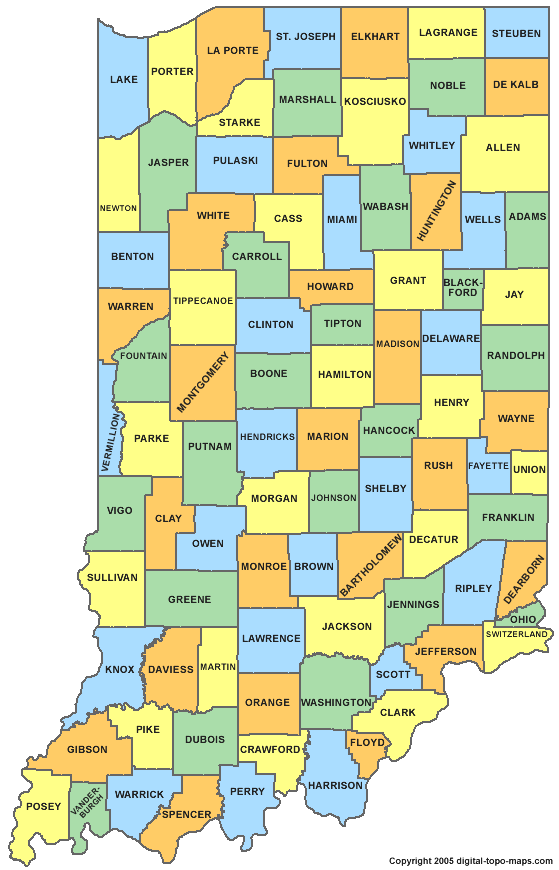 The population of Kosciusko County is described below and is projected to see a slight decrease in the all age groups except the age group of 65+ in the next twenty years. Table 1: Population Projection (2020-2040)Table 2: Child Population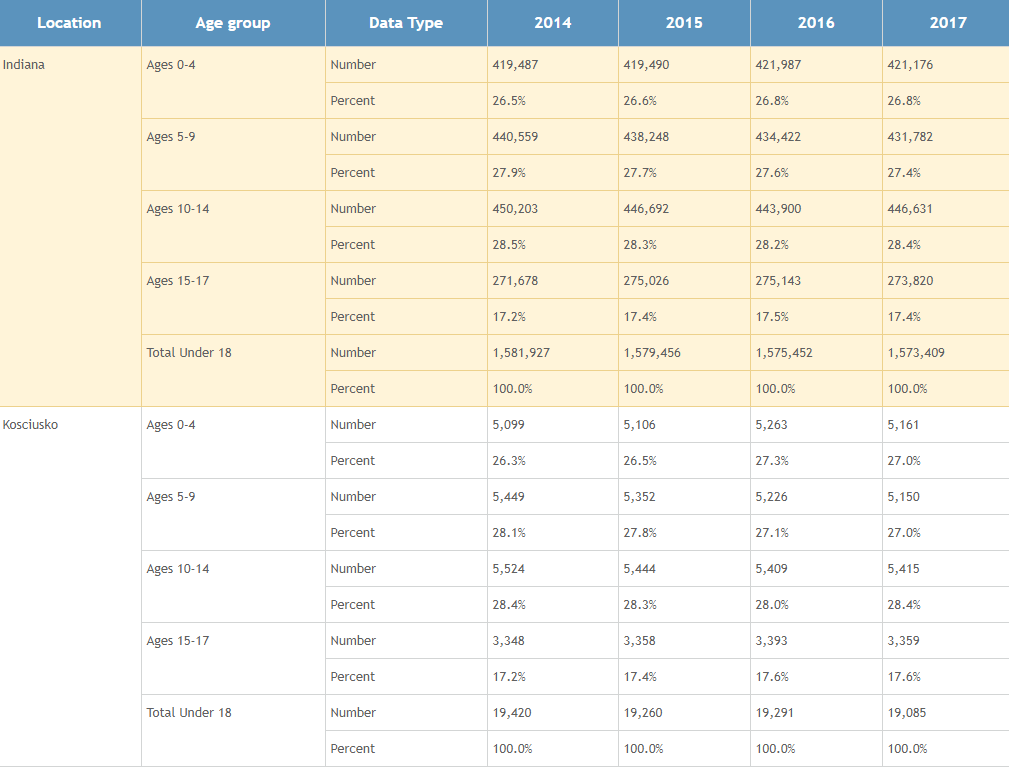 Townships: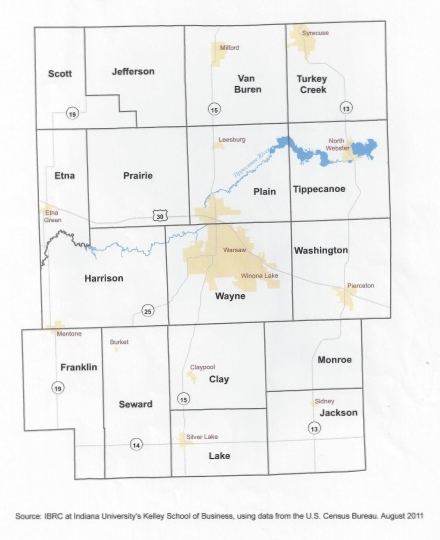 There are 17 townships in Kosciusko County.Image 2, on the right, shows the location of the townships.Head Start classrooms are located in Wayne, Plain,Tippecanoe, Cay and Franklin townships. Image 2: Map of Townships in                                                                                                                          Kosciusko County, IndianaTable 3 displays the progress of growth of the different townships from 2010-2019.  Wayne Township is the largest growing township and is in the center of the County.  In Wayne Township there are 3 Head Start Classroom.  Early Head Start travels throughout the county.  Table 3:  Township Population Growth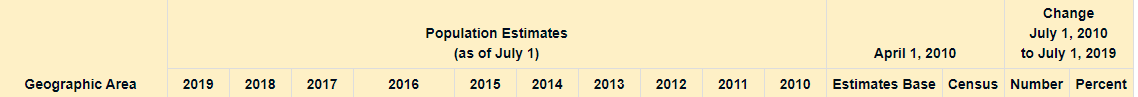 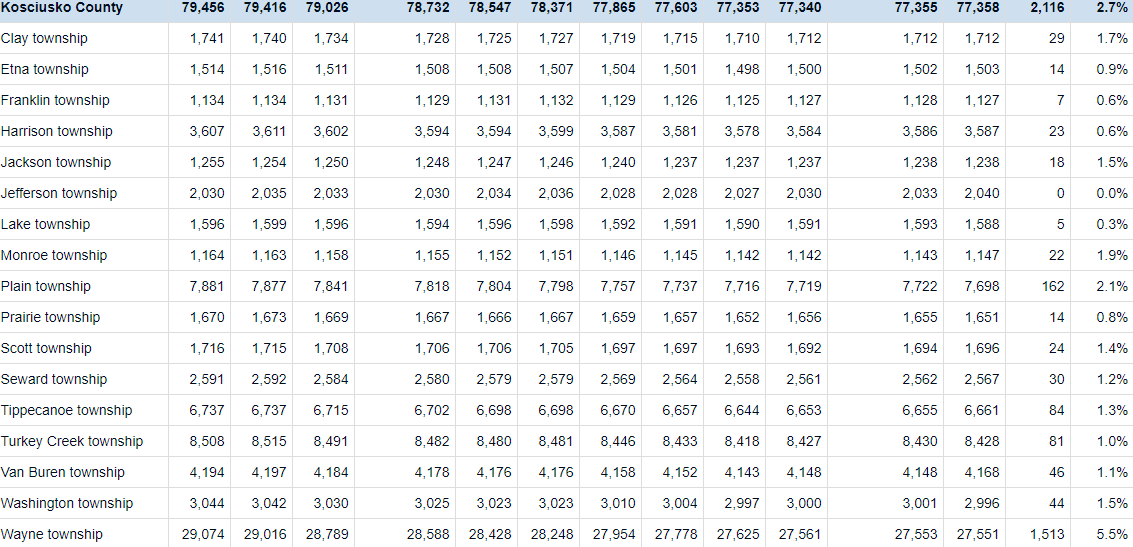 (US Census)Major Cities and Towns:	Image 3: Map of Major Cities and Towns in Kosciusko County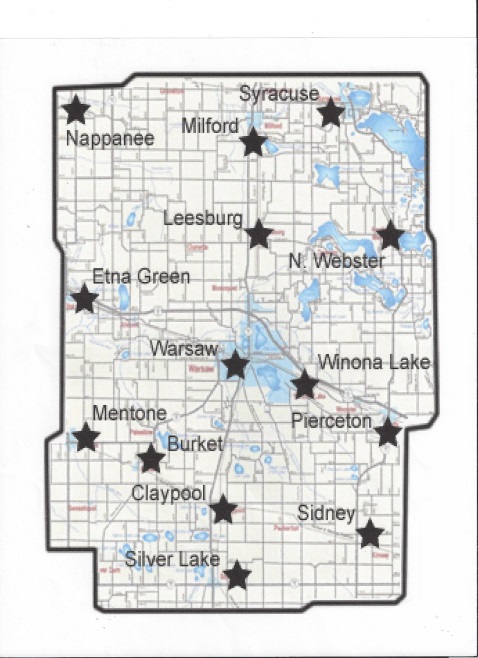 Kosciusko County Head Start classrooms are located in Warsaw, Leesburg, North Webster, Mentone and Claypool. 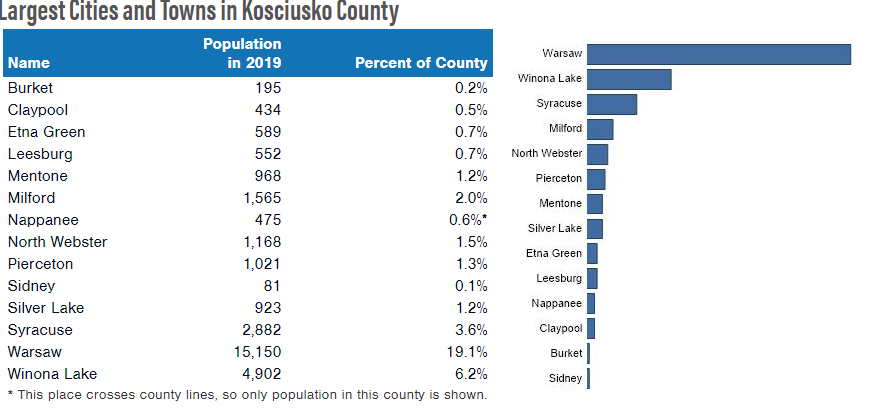 (indianaindicator.org)Overview of Economic Trends:Kosciusko County has an overall cost of living index of 81.9 . This average is under the United States’ level, but it also shows burden of housing and utility costs for the county compared to our neighboring counties.  In Kosciusko County, 9 percent of the population is at or below the poverty level . There are approximately 8,600 total people in poverty   with 12.3% age zero to seventeen years .  With 5,161 children living in the county age 0-4 (Table 2, p. 4) approximately 635 of children are living in poverty and eligible for Head Start/EHS services. Table 4: Overall Cost of Living Index for Kosciusko Compared with Neighboring CountiesTable 5: Median Property Taxes in Kosciusko and Surrounding CountiesIncome: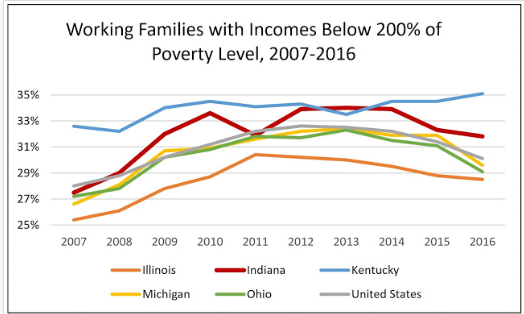 Table 6: Median Household Income And Table 7: Per Capita Income And  Unemployment Rates:As of April 2020, Kosciusko County had an unemployment rate of 19.2 percent. This is the highest unemployment rate the county as experienced compared to previous months and previous years . For example, in the previous month the unemployment rate was 2.7 percent. This spike could be due to the Coronavirus, also known as COVID-19, health pandemic which resulted in a statewide shut down causing many individuals to be laid off from work for a long period of time.Image 6: Unemployment Rates (July 2019- April 2020) in Kosciusko County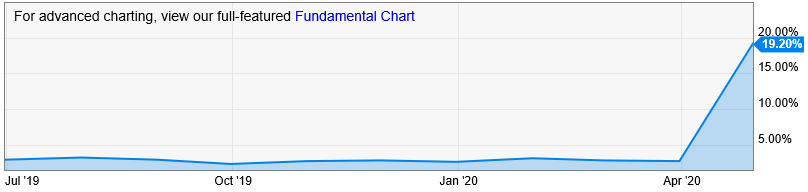 Race and Ethnicity:The ethnicity majority of the population of Kosciusko County is white at 95.2%, which is above the state average of 84.8%.  The population identifying as Hispanic is 8.2%, which also ranks higher than the state average of 7.3%. Image 7: Racial and Ethnic Groups within Kosciusko County(IndianaIndicators.org)The non-white population in Kosciusko County includes but is not limited to Asian, Hispanic, and Black. The Hispanic group is the minority group within the county. The majority of the Hispanic population reside in the city of Milford.Image 8: Non-White Population Groups within Kosciusko County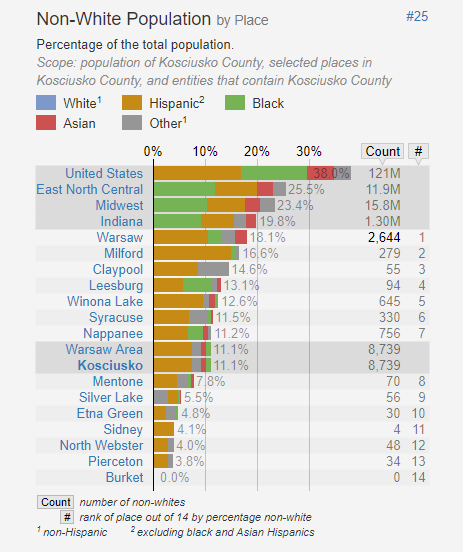 LanguageAccording to the US Census 2018 ACS 5-year survey, 89.67% of Kosciusko County residents speak only English, while 10.33% speak other languages. The non-English language spoken by the largest group is Spanish, which is spoken by 5.80% of the population.Image 9: Ethno-Racial Population Groups by Age within Kosciusko County 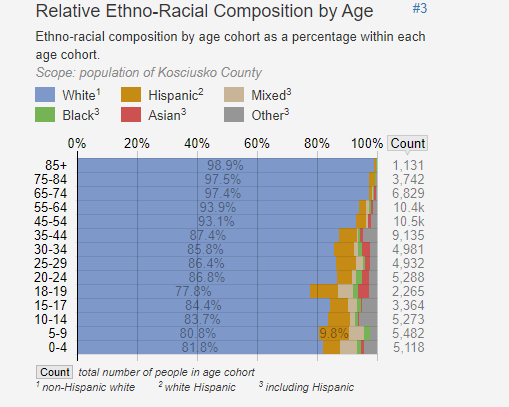 Public Assistance Data:In 2019, Kosciusko County had 31 families on TANF, 4,454 receiving food stamps, and 5,914 receiving free lunches. But, since the Coronavirus pandemic has impacted the area, those numbers have seen an increase. Table 8: Number of families receiving public assistance  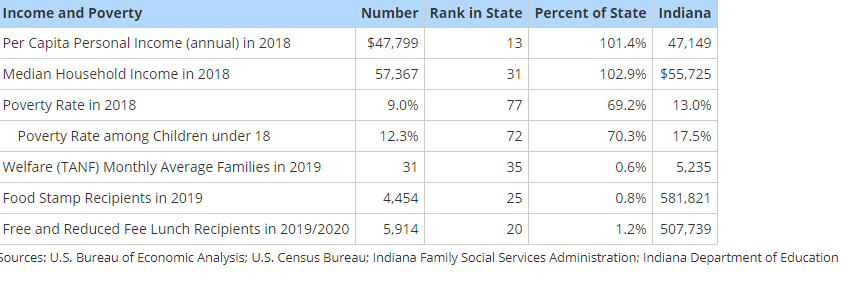 From April 2019 to April 2020, there was a significant change in the number of families who were receiving TANF benefits. There was a 50 percent increase in one parent families receiving TANF, an increase in the number of children grant recipients by 109.76, there was a 33 percent decrease in two parent families receiving TANF, and a decrease in child recipients by 60 percent.  This change could be due to the COVID-19 pandemic.Table 9: Kosciusko County Public Assistance Data shows time during COVID.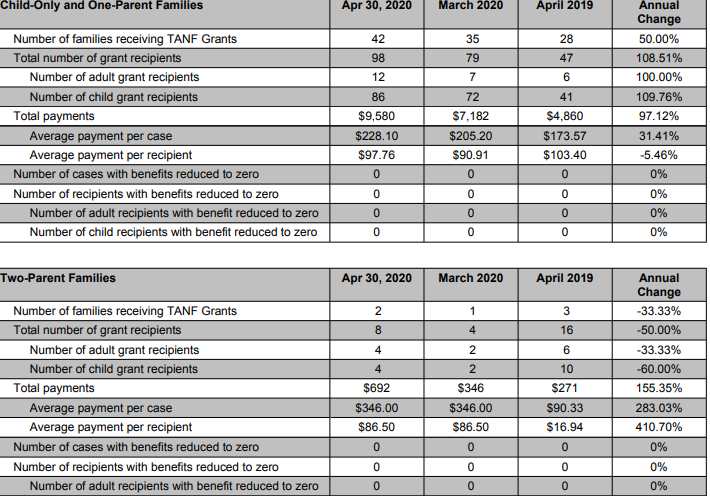 There has been an increase in the number of families who receive SNAP benefits. In April 2019, there were 486.6 households receiving SNAP. However, in April of 2020, that number has increased by 87 percent. The amount of household recepients in April 2020 totaled 909.2.  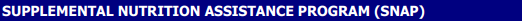 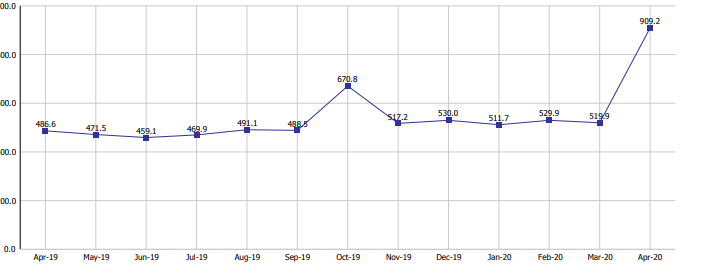 Homelessness:Fellowship Missions1520 E. Winona Avenue • Warsaw, IN 46580 • 574-268-9555  is a not for profit Christian based relief ministry serving the communities of Warsaw, Winona Lake and surrounding areas. The organization was founded by Eric and Tammy Lane in April of 2010.  Lane states, “The purpose is to meet the needs of the hurting and broken people in the Kosciusko County community through sharing the love and hope of Jesus Christ.”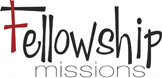 Fellowship Missions is at 100 percent capacity every night. They have 46 beds for men, women and children: 22 beds for women and 24 beds for men. 95 percent of the residents are from Kosciusko County, which is an increase from five years ago at 75 percent. According to Lane, on any given night in Kosciusko County, there are 200-300 homeless men, women and children.   Fellowship Mission served 70 homeless children this past year. (Lane, 2020)This year Fellowship mission has expanded its services to include addiction recovery.  Fellowship Mission Recovery Services offers supports to addicts by connecting them to community resources as well as providing small group supports. During the COVID- 19 quarantine, the shelter moved its residents to a local camp and was able to use its lodges to safely quarantine everyone.   Nine of the residents were considered essential workers and stayed in the shelter on Winona Ave. Warsaw. Poverty Rate and Food Insecurity:The poverty rate is an economic indicator that measures the percentage of people with income below the poverty threshold. According to the , Kosciusko County has a poverty rate of 9 percent. This percentage was found to be lower than the state’s average poverty rate, which was 13.1 percent, for the same time period. Even the US National average is higher at 11.8 percent in 2018 .Table 10: Food Insecurity RatesTransportation:According to the  as of 2018, there were 1,638 individuals within Kosciusko County who did not have transportation available. With this in mind, these individuals have to search for other means of transportation such as public transportation, walking, and carpooling. In fact, it was noted by the  in the following chart that roughly 4,725 county residents would carpool, 517 people would walk, 605 people would bike, and 48 people utilized public transportation. There is an average commute time of 19.5 minutes for Kosciusko County residents. . “KABS” (Kosciusko Area Bus Service) is one of the public transportation options in the county. KABS provided 57, 165 rides in 2018 and 59,652 rides in 2019  . Table 11: Available transportation to residents within Kosciusko County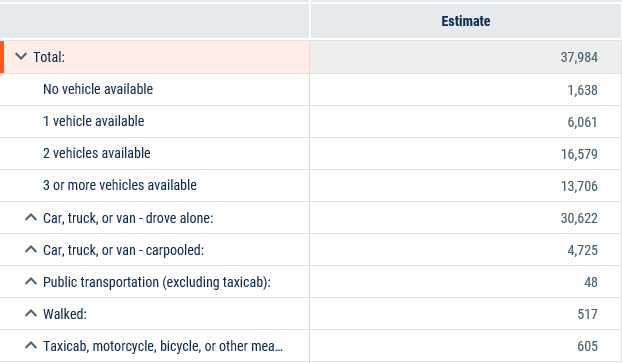 Housing:73.6 percent of Kosciusko County’s housing units are occupied and 18.1 percent are rentals.  On average, 30 percent of household income is used for rent.  The median age of homes in Kosciusko County is 32 years. The county has 0.4 percent of homes lacking complete plumbing and 4.9 percent of homes have no telephone  and  and .In Kosciusko County there are approximately 72 Mobile Home Parks.  Table 13: Kosciusko County Mobile Home Parks    Other Child Care Programs in Kosciusko CountyThe charts below outline the other childcare and preschool programs in Kosciusko County. Childcare and preschool providers who accept CCDF (Child Care Development Fund) dollars are marked with an asterisk (*).  Childcare and preschool providers who accept CCDF (Child Care Development Fund) dollars and On My Way PreK dollars are marked with a double asterisk (**). Child Care and Preschool programs in the state have the option to participate in Paths to Quality, and On My Way PreK programs. Most must be state licensed through the Office of Early childhood and Out of School Learning (OECOSL). Paths to Quality gives families an easy to recognize tool for selecting a program.  Families can look for the Paths to Quality logo to determine what level their provider has achieved.  Each level builds on the foundation of the previous one, resulting in significant quality improvements at each stage and in national accreditation at the highest level.  The system validates providers for ongoing efforts to achieve higher standards of quality and provides incentives and awards for success.  The four levels address: Level One: Health and Safety needs of children met.Level Two: Environment supports children’s learning.Level Three: Planned curriculum guides child development and school readiness.Level Four: National accreditation (highest indicator of quality) is achieved.The vision of the Office of Early Childhood and Out of School Learning (OECOSL) is that every Indiana community will have a strong network of Early Care and Education (ECE) and Out-of- School time (OST) programs that support the child, the family and local schools.  Programs will be high quality, affordable and accessible, enabling families to work effectively to obtain economic self-sufficiency.  Children will thrive in programs that meet their developmental and educational needs and make them feel welcome, encouraged and supported. Professionals teaching and caring for children will have the resources, including training and education, needed to operate and maintain high quality programs. On My Way Pre-K awards grants to 4 year olds from low-income families so they may have access to a high-quality pre-K program the year before they begin kindergarten. Families who receive a grant may use the grant at any approved On My Way Pre-K program. Programs must have a level 3 or 4 Paths to Quality rating to be an On My Way PreK provider.Provider Type: Licensed CentersProvider Type: Licensed HomesProvider Type: Unlicensed Registered MinistriesPreschoolsServices for Young Children with DisabilitiesFirst Steps is the Zero to Three Part C provider of the IDEA for the state of Indiana. In Kosciusko County from 04/01/2019 to 3/31/2020, First Steps supported 215 children.  Of the 215 children, 13 were zero to one year old, 45 children were one to two, and 157 were two to three years old. . The services that are provided by First Steps meet the children’s needs in developmental delays, physical disabilities, and speech delays. To qualify for services, the children must show 20 percent delay in two areas, 25 percent delay in one area, or have a diagnosis of a physical or mental condition that has a high probability of resulting in developmental delay  . The Part B provider (ages three to 21) of the IDEA is the Local Education Agency (LEA) which is a part of the local school systems. The LEA of the Warsaw Community School system reported serving 113 preschoolers, the LEA of Wawasee School system reports supporting 50 children , and as of April 1, 2020, Tippecanoe Valley School reported serving 26 children aged three to five . Below is a list of agencies in the community that serve children with disabilities: 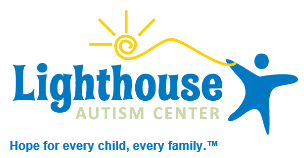 Lighthouse Autism Center1535 Provident Drive • Warsaw, IN 46580 • 574-387-4313Provides center-based Applied Behavioral Analysis (ABA) therapy. Lighthouse Autism Center has an array of locations within the Indiana and Michigan area; therefore, families are able to find an office that is closest to them so they can access the care needed for their child or children .  Lighthouse Autism Center has limited spots for the 40 hour per week program, which is provided year-round. Currently in the Warsaw location there are 17 children receiving these services and of these 17 children, there are six who are five years of age or younger 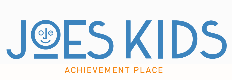                Joe’s Kids3540 Commerce Drive • Warsaw, IN 46580 • 574-376-2316Joe’s Kids provides physical, occupational, and speech therapy services for children with many different conditions and disabilities ranging from short term to long term conditions. All children need to have a medical diagnosis in order to qualify for services. A few examples would be sensory processing disorder, Cerebral Palsy, Down syndrome, Autism, speech delay, and more. However, it was stated that “some of the children referred to Joe’s Kids do NOT have a formal diagnosis and are referred simply for “developmental delay” . They receive referrals from many avenues including parents who are seeking therapy for their children and physician offices.  Joe’s Kids also provides free developmental screenings to those interested, and parents or teachers can refer to Joes’ Kids for a screening. If a child completes this screening and it is found they need a formal evaluation and treatment, Joe’s Kids can help pursue the referral from the child’s primary physician . All children must have a physician prescription in order to receive services. In the 2018- 2019 school year, Joe’s Kids served just over 400 children, and of these, approximately 60% of the caseload was under the age of 6 .Education, Health, Nutrition, and Social ServicesEducation: Kosciusko County Schools:The map below shows the education options for students living in Kosciusko County. The Wa-Nee and Triton School Corporations serve Kosciusko County students, but they do not have school buildings within the county. Kosciusko County Head Start and Early Head Start collaborates with these school corporations when there is a need present. There are also options for alternative education through Tippecanoe Valley’s Burket Educational program and Warsaw’s Gateway Alternative Education program. Image 11: Map of School Districts in Kosciusko County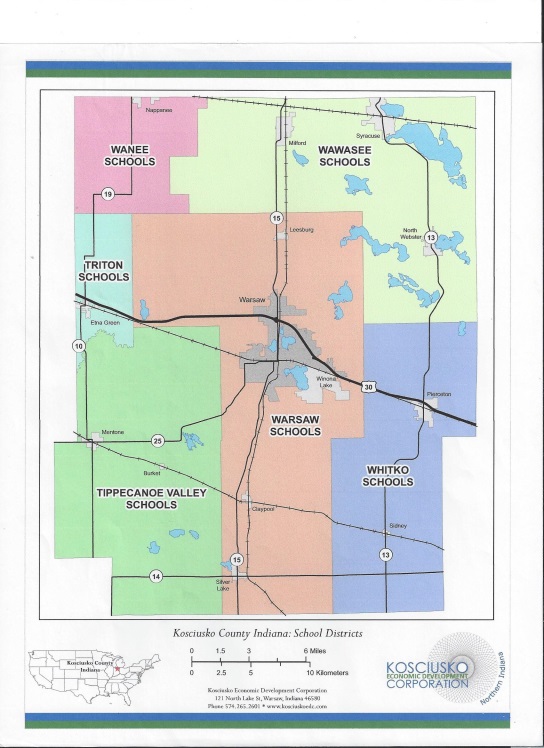 Kosciusko County offers public and private schools as well as post- secondary education.  See chart below. Table 14: Available Educational OptionsAs the data above describes, there are several schools available for degree completion and furthering one’s education. However, Table 15 below shows that Kosciusko has 5.7 percent of individuals over the age of 25, who reside in Kosciusko County have less than ninth grade education. Also, it was noted that 8.8 percent of the population, do not have a high school diploma or GED.  Table 15: 2018 Educational Attainment (Total Pop. 25+)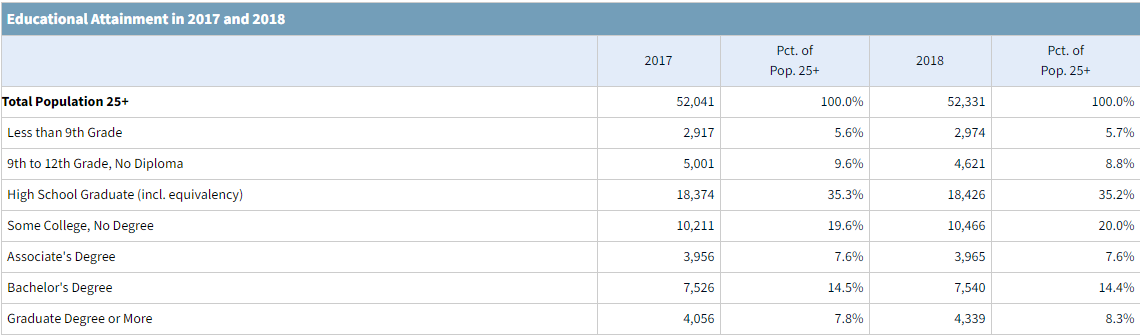    *The percentages listed in the table above are Kosciusko County’s data.Health and Nutrition:General Health IssuesIn Indiana, there were 1,439,013 people covered by Medicaid/ CHIP insurance services as of July 2018 . Eligible people lose their Medicaid when the requirements of the program or the redetermination process are not followed. For example, in 2019 the state implemented a work requirement called “Gateway to Work”; this recent requirement requested that the Medicaid insurance holder must have a stable job. However, a person could experience job loss at any point in time; therefore, a service provider such as Brightpoint can aid in finding medical coverage for people in need. Table 16: Uninsured Children under Age 19	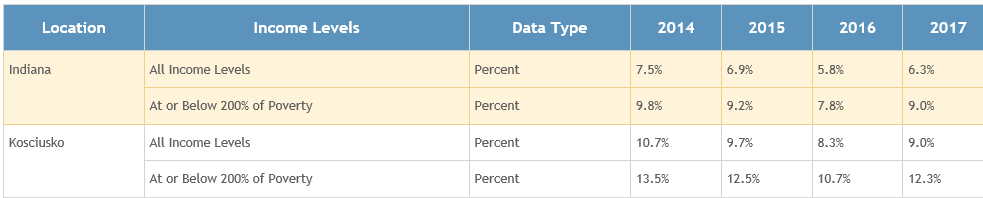 Brightpoint is an organization which provides many services to the people of Northern Indiana. One of these services is to assist people with obtaining Hoosier Healthwise Insurance. Brightpoint is also the State’s Child Care Development Fund (CCDF) administrator for Region 2A. This program issues subsidized child care vouchers to eligible families to help them return to work. In 2017, 141 Kosciusko County children were enrolled in the program . The people living in Kosciusko County also deal with major health concerns and risk factors. In 2016, 14.3 percent of the county’s women smoked while pregnant and in 2017 the number increased to 15.1 percent  and . According to the ALA ,   1,646 children deal with pediatric asthma, 5,993 adults have been diagnosed with adult asthma, and 5,656 people have been diagnosed with COPD. Although smoking is a health risk, the county has also experienced an increase in the number of persons using e-cigarettes, also known as vaping. According to , it was mentioned that the Centers for Disease Control and Prevention found Indiana has the third highest vaping rate in the country. However, it is not just adults who use; roughly 3.6 million middle school and high school students also use the e-cigarettes/vaping pens. Some of the reasons that youth are experimenting with vaping is for the following reasons; curiosity, taste, and the belief that the vaping is “safer” than smoking cigarettes. As a result of this high rate, the county has a specific advocacy group called the Kosciusko County Tobacco Free Coalition. The purpose of the Kosciusko County Tobacco Free coalition is to “improve the health of Hoosiers in Kosciusko County and reduce the disease and economic burden that tobacco use can place on Kosciusko County residents of all ages”. Other health risks that residents of the Kosciusko County are experiencing as followed; diabetes, currently 8.8 percent of adults are diagnosed, and obesity, 29 percent of adults are listed as obese. The number of those individuals with diabetes was found to be lower than the state’s average. However, the number of obese people is higher than the state of Indiana’s average . According to Kids Count data, the child food insecurity rate in Kosciusko County is 16.1% compared to 17.7% in the state of Indiana.  The Kosciusko County Health Department currently houses the Early Prenatal Clinic and the Immunizations Clinic.  The Prenatal Care Clinic offers services for pregnant women, education on prenatal and newborn care, assistance with Medicaid applications and prenatal vitamins . The Immunization Clinic offers free immunizations to children who are on Medicaid or uninsured; however, it was mentioned on their site, “beginning January 1, 2020, there will be a $15 fee per shot . The Immunization Clinic also offers lead screenings, by appointment only, to children in need of a screen. The table below shows state and county percentages of children with completed immunizations. Table 17: Percentage of children who current on immunizations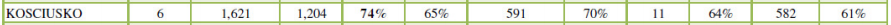 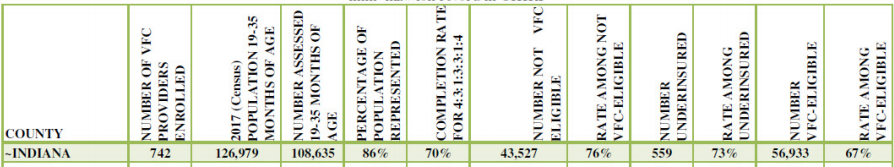  and Northern Indiana Hispanic Coalition:This coalition exists to overcome barriers in knowledge, transportation, and language to open healthcare access in addition to addressing the Hispanic community’s unique health concerns regarding •Cardiovascular disease/stroke – leading cause of death•Female obesity – highest rate of any ethnic group•Diabetes – twice as likely to develop diabetes compared to non-Hispanics•Cervical cancer – 2.5 times higher rate than CaucasiansMaternal and Infant Health Care and Nutrition:Table 17 shows a decrease in the number of infants born with low birth weight from 2014 to 2017, while Table 18 shows the county having a lower rate of mothers receiving first trimester prenatal care. CDC data also indicates The Infant Mortality Rate (IMR) for Indiana is 7.3 and the county IMR is a higher at 7.5. Table 19 shows the teen birthrate in Kosciusko County. Based on the number of births in the county with 12.3% poverty rate, approximately 131 pregnant women are eligible for EHS services each year.Table 18: Teen Birth Rate per 1,000 Females by Age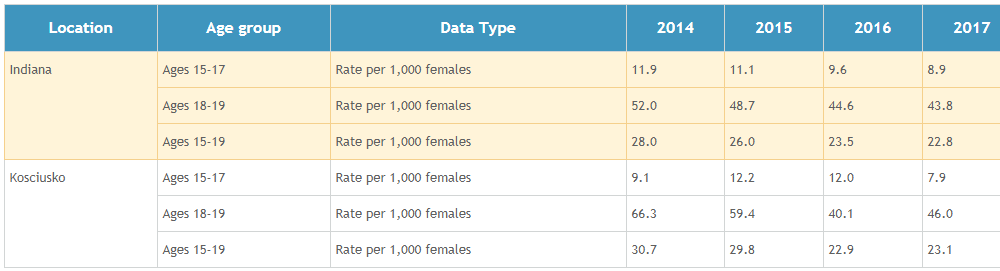 Table 19: Infant Data Image 12: Mothers Who Receive First Trimester Prenatal Care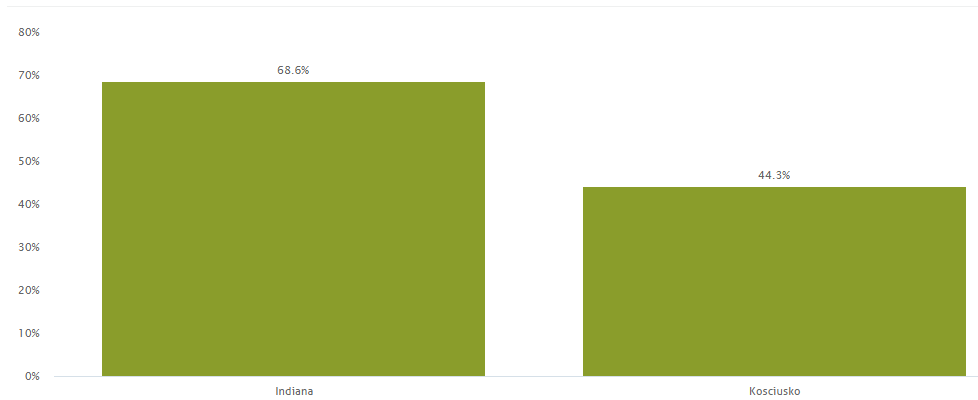 Below are some agencies in the county that provide services to pregnant women: Heartline Pregnancy Center1515 Provident Drive, Suite 180 • Warsaw, IN 46580 • 574-267-5110•	Pregnancy Testing/Verifications•	Limited Obstetrical Ultrasound•	Adoption Information •	Abortion Information•	Ongoing Pregnancy and Parenting Support•	Community Resource Information •	Car Seat Inspections and Fittings•	Baby Supplies through the BABE Boutique•	Childcare & Preschool Information•	Post-Abortion Support•	Sexually Transmitted Infection Testing and Education •	Sexual Integrity EducationWomen, Infants, and Children (WIC) Program                              1515 Provident Drive, Suite 180 • Warsaw, IN 46580 • 574-269-4456WIC is a nutrition program that helps pregnant women, new mothers, infants, and children eat well and stay healthy. WIC provides the following assistance to families by offering healthy foods designed to meet special nutrition needs, nutrition and health screening and assessment, nutrition education and counseling, and breastfeeding support, including breastfeeding moms receiving more nutritious foods from WIC and mom-to-mom support from Peer Counselors. From the chart below, one can see that there was an increase in the program during the years of 2016 to 2017. According to the Kosciusko County WIC Coordinator, there has been a ten percent increase in participants during the COVID -19 pandemic. In December 2019 there were 1,530 participants and in June 2020 there were 1,780 participants.  WIC currently serves 113 pregnant women, 119 breastfeeding mothers, 114 non-breastfeeding mother, 1,069 children, and 314 infants.  (Kneller, 2020). Table 20: Number of Individuals on WIC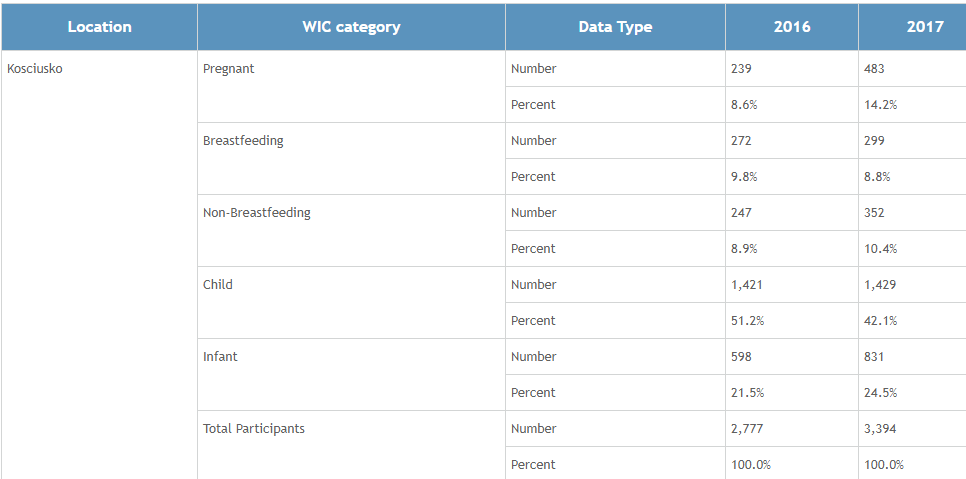 Mental Health:According to , one in five US citizens experience mental illness and 17% of children, aged six to seventeen, experience a mental health disorder. Kosciusko County has mental health providers so that the community can seek the appropriate care needed in order to learn, grow, and overcome mental health issues. Some of the facilities available are, the Bowen Center, which is the largest mental health provider in Kosciusko County and they accept Medicaid. Other mental health providers in the county are Hambright & Associates, Raising Hope Counseling, McArthur Counseling Center, Brown and Associates, Biblical Counseling INC., First United Methodist Counseling, Lifetouch Ministries, and Turning Point Counseling Center. The residents of Kosciusko County have multiple options in order to properly receive mental health assistance. Dental Health:In Kosciusko County there is a lack of eligible dental providers for those on Medicaid. Due to this issue, long wait times for appointments force families to travel out of county to receive needed treatment needed. According to , they found that in Indiana, “primary care visits were more prevalent among the youngest members, as 93 percent of children ages 5 and younger had a visit in FFYs 2015 and 2016. The percentage was lower for children in the other age groups (81% for age 6-12 and 77 % for age 13-18).” The table below displays the number of children on Medicaid in Indiana who had received dental services during the years 2016 to 2018. Table 21: Dental Health among Preschool and School Aged Children  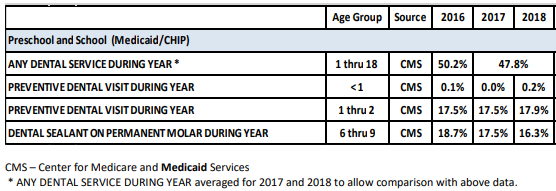 Social Services:Child Abuse and Neglect:According to the Kids Count datacenter, in 2017 the Child Abuse and Neglect Rate (per 1,000 children under the age of 18) was 20.8 for Indiana and 12.3 for Kosciusko County. Refer to Table 20. For that same year, 36 children were declared as Children in Need of Services (CHINS) in Kosciusko County. However, as current as June 2020, the  has found that the state of Indiana has substantiated, meaning there was evidence proving, 187 cases of child sexual abuse, 115 cases of child physical abuse, and 1,472 cases of child neglect. Kosciusko County was found to have 4 cases of child sexual abuse, 0 cases of child physical abuse, and 10 cases of child neglect. These numbers are much lower than June 2019 results; this could be due to the lack of reporting since the county had experience a mass shut down of schools, churches, and other community areas due to the COVID-19 pandemic.  Table 22: Substantiated Abuse and Neglect Cases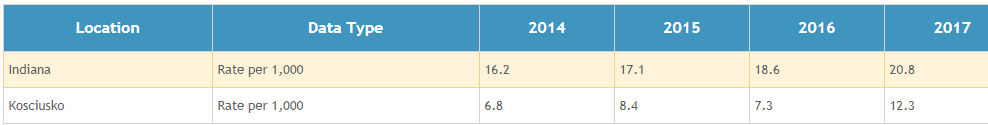 Table 23: Department of Child Services- Substantiated Abuse and Neglect Cases as of June 2020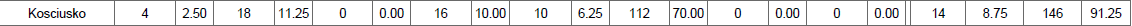 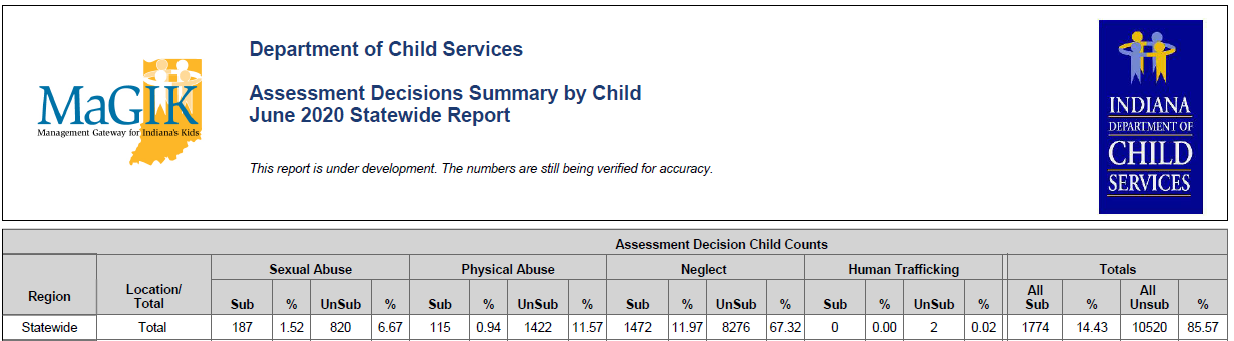 Foster Care:The table below shows the number of children involved with the Department of Child Services of Kosciusko County during the last five years.   The number of CHINS (children in need of services) increased in 2018 and 2019, and in 2020 the percent of CHINS being placed out of the home is the highest it has been in the last five years .Table 24: Department of Child Services- Number of Children in Foster CareIndiana 2019 Kids count Data Book Snapshot indicates that CHINS, child abuse and neglect as well as children in Foster care has increased from 2018 to 2019.Image 13: Indiana KIDS COUNT Snapshot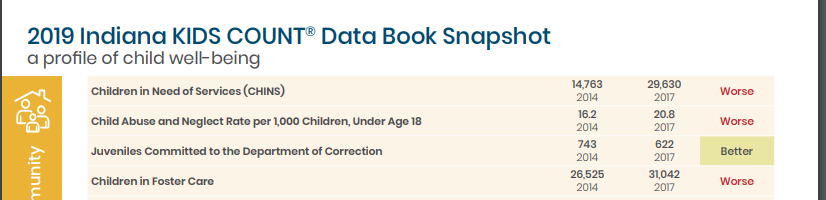 Domestic Violence: The Beaman HomeIn 2019, the Emergency Shelter provided service to 333 individuals; 104 of those were children. Participants stayed for a total of 5,928 nights and averaged 24 nights . The shelter provides nutritious meals and snacks, clothing and personal care items, case management with goal setting, job search assistance, and social services and counseling referrals.  The Beaman Home’s Community Education Services teaches the community about healthy relationships for teens, abuse awareness training, and incarcerated women’s support group. The Basic Care Center provides much needed clothing, linens, household items, furniture, and more to over 30 families of the Beaman home who are struggling to make ends meet. All services are provided free of charge.Meth Lab SeizuresIn 2020, there were 43 meth labs seized in Kosciusko County ranking the county with the second largest number of meth seizures in the state. The third ranked county borders Kosciusko County to the northeast. Noble County had 57 meth labs seized in 2020. In Indiana, there were a total of 2, 867 seizures of meth labs in 2020 . Kosciusko County Jail BookingsThe county jail is located in the county seat, Warsaw. As of 2019 the top jail books were as followed; failure to appear, possession of a controlled substance; for example, marijuana or meth; operating a motor vehicle while under the influence of drugs or alcohol, theft, probation violation; domestic battery .  Below, in table 24 displays the crime activity level in Kosciusko County compared to the Warsaw metropolitan area and the state of Indiana. The county is comparable in numbers to that of the city and state. Table 25, see below, is comparing the numbers of jail bookings within Kosciusko County jail for the past three years. This table also breaks down male and female bookings, and it is showing daily bookings. Table 25: Crime Comparison of Kosciusko County to Warsaw Metro and State of Indiana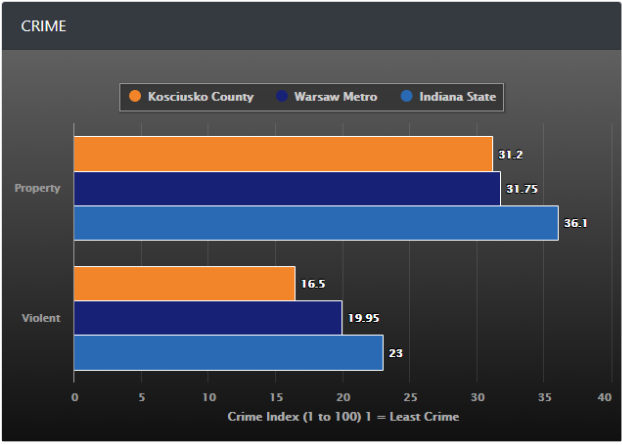 Table 26: Kosciusko County Jail Bookings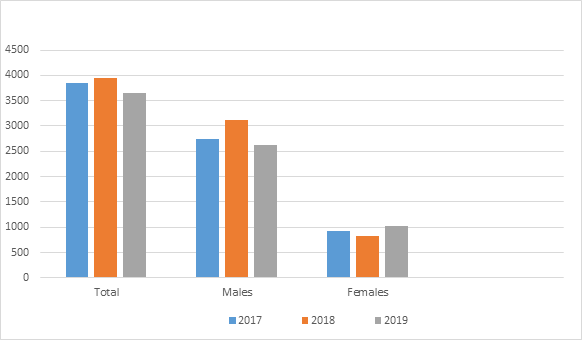 Head Start and Early Head Start Children and FamiliesIntroduction and DemographicsKosciusko County Head Start and Early Head Start are comprised of a diverse group of parents and families. Below are charts that include specific details about the families enrolled in the programs in the last three years.Table 27: Demographics: Race and EthnicityOf the enrolled households, an average of 23% of two parent households have two working parents, 70% have one working, and 7% have no parents working.  Of one parent households, 50% are working and 50% are not.Survey results have shown most families have schedules which work with program hours/days. 94% of families are able to utilize the program with current services, and 23% of potential parents are interested in before/after school care.Table 29: Children with DisabilitiesHealth and NutritionTable 30: Immunizations and Dental HealthTable 31: Health InsuranceTable 32: Nutrition/BMI Social Services Table 33: Family Service Needs Resources in the CommunityAppendix A: Kosciusko County Head Start/Early Head Start: Community Resource HandbookUpdate Summer 2021During the 2020-2021 enrollment year, because of COVID and with the Office of Head Start allowances, Head Start and Early Head Start did not maintain full enrollment.  Head Start provided in-person classes and with social distancing limited each classroom to 12 students.  The Early Head Start home-based program utilized Google Duo to provide virtual visits until April 2021 when park, porch or in-home visits resumed. Recorded/Observed in Kosciusko County There has been an Increase in homelessness with men. (Fellowship Mission interview)The county’s annual unemployment rate for 2020 was 6.1%, and it decreased to 2.9% in April of 2021 (STATS Indiana)One of the lowest counties affected by COVID.  As of June 2021, there were 9720 cases and 128 deaths.  (Indiana Department of Health)Due to COVID, physicians have limited the number of “well child” appointments. Many HS/EHS families have struggled to meet the EPSDT requirements in a timely manner.  (HS/EHS program report)TotalPreschool
0-4School Age
5-19College Age
20-24Young Adult
25-44Older Adult
45-64Seniors
65+Kosciusko County (2020)80,9415,57816,2554,65219,09320,83714,526Kosciusko County (2020)80,9416.89%20.08%5.75%23.59%25.74%17.95%Kosciusko County (2030)83,3285,50916,6904,49919,16118,78618,683Kosciusko County (2030)83,3286.61%20.03%5.40%22.99%22.54%22.42%Kosciusko County (2040)84,1285,50616,5994,78618,94518,79619,496Kosciusko County (2040)84,1286.54%19.73%5.69%22.52%22.34%23.17%Kosciusko Co.Fulton Co. Marshall Co.Elkhart Co. IndianaUnited StatesOverall81.973.778.479.382.1100Grocery92.790.19291.892.9100Health82.277.98079.182.2100Housing72.344.259.959.361.7100Utilities95.295.798.192.797.2100Transportation68.174.872.477.485.4100Miscellaneous98.296.895.799.197.3100Wabash County$1,113Fulton County$1,513Noble County$1,725Kosciusko County$1,608Marshall County$1,815Whitley County$2,005Elkhart County$2,310Location20132014201520162017Kosciusko Co.$51,603$54,068$52,821$56,010$62,666Indiana$47,508$49,384$49,225$52,289$54,134National----------------$61,937Location2013201420152016Kosciusko Co.$38, 915$40, 469$44, 864$42, 278Indiana$38,291$39,578$41,940 $43,097National-------------$32,621How diverse are we in terms of race and ethnicity? 2019NumberRank ofPercent
in CountyPercent
in StateAmerican Indian or Alaska Native Alone336210.4%0.4%Asian Alone1,387191.7%2.6%Black Alone913321.1%9.9%Native Hawaiian and Other Pac. Isl. Alone46220.1%0.1%White75,6601895.2%84.8%Two or More Race Groups1,114251.4%2.2%Hispanic or Latino Origin (can be of any race)Non-Hispanic72,9732291.8%92.7%Hispanic6,483128.2%7.3%PopulationFood Insecurity RateFood Insecure Individuals% below 130% poverty% between 130% and 185% poverty% above 185% povertyKosciusko79,34410.9%8,60046%25%28%Indiana6,732,21913.2%883,26052%16%32%USA328,239,52311.25%37,227,00049%19%32%Home ParkCityMobile Home ParkCityMobile Home ParkCityMobile Home ParkCityBrowns LandingClaypoolElmwood EstatesSyracuseRuss Fahls ParkWarsawPine Bay MH ParkLeesburgBurket MH ParkMentoneMerrywood MH ParkWarsawGenes MH ParkWarsawBlacks CourtN. WebsterCaldwell LakeClaypoolMusquabuck MeadowsSyracuseShamrock VillageWarsawSecrest Manor MH ParkLeesburgClaypool MH ParkClaypoolPinecrest MH ParkSyracuseSuburban Acres Mh ParkWarsawNorthside MH ParkMentoneCompass CourtClaypoolTurtle Bay EstatesSyracuseVillage Mh ParkWarsawStumpsPiercetonCountry MeadowsSyracuseNorthcrest MH ParkWarsawGraceland VillageWarsawBowmans LandingSilver LakeCripple Gate Mh ParkLeesburgGreen Acres MH CourtWarsawMidlakes MH ParkN. WebsterCrowls LandingSyracusePatona BayWarsawLongs MH ParkLeesburgMillers MH ParkMentoneDiamond Lake MH ParkClaypoolWaveland Beach MH ParkSyracuseWarsaw MH ParkWarsawStevens Mh ParkPiercetonEtna Green MH ParkEtna GreenDwyers MH ParkWarsawWhispering Pines ParkWarsawHarris MH ParkSilver LakeGrays Riverview Mh ParkLeesburgHideaway Mh ParkWarsawFairlaneWinona LakePonderosa MH ParkN. WebsterHill Lake ResortClaypoolWawasee MH ParkSyracuseWesthaven EstatesWarsawJoyland MH ParkN. WebsterKalorama ParkLeesburgLakes Estates MH villageWarsawTenabe Mh ParkN. WebsterLakeshore MH ParkWinona LakeLakeview MH ParkLeesburgLozier MH ParkWarsawFelabomsWarsawMilford MH ParkMilfordMikel Mobile EstatesEtna GreenHideaway HillsWarsawWindstar MH ParkWarsawLakes Estates MH VillageWarsawMuskelunge Lake MH ParkClaypoolBar B LandingWarsawHome Place MH ParkWarsawMarsh LandingN. WebsterShady AcresClaypoolBrowns MH ParkWarsawMerrywood MH ParkPiercetonBowmans LandingSilver LakeTillmans MH ParkClaypoolClearwater Mh ParkWarsawPleasant Acres MH PkPiercetonWalsh MH ParkSilver LakeTippe MH CourtLeesburgMarsileete MH ParkWarsawForest ParkWarsawWaubee Lake MH ParkMilfordCenterPaths to Quality RatingGrowing Kids Learning Centers **Warsaw3Kosciusko County Head Start **Claypool3Kosciusko County Head Start **Leesburg3Kosciusko County Head Start **Mentone4Kosciusko County Head Start **North Webster4Kosciusko County Head Start**Warsaw4New Beginnings Preschool &Childcare Milford **4Growing Kids 3KinderCare **Warsaw3KinderCare II *Warsaw1HomePaths to Quality RatingGail Olds- Warsaw 1Debbie’s Daycare- Warsaw0Silveus Daycare- Pierceton *1Little Angels-Warsaw*1Elrod Daycare- Warsaw *0Erica Thacker-Creative Cubs Childcare-Warsaw *0Chrisy Licensed Daycare- Pierceton *1Donna’s Bus Stop- Pierceton *0Carol’s Daycare- Warsaw *0Teen Parents Succeeding- Syracuse *2Christine Stump- Warsaw 2Leticia Howell- Syracuse *1Ministry Paths to Quality RatingLittle StepsWarsaw 0Lighthouse ChildcareWarsaw0Kiddie Kare Childcare Ministry Winona Lake0Bright Beginnings Daycare & PreschoolWarsaw0Little Lambs Preschool Daycare Ministry,  Syracuse0School:Location:Warsaw Christian SchoolsWarsawPresby PreschoolWarsawSacred HeartWarsawThe Ark Christian PreschoolNorth WebsterJack and Jill PreschoolMentoneGreater Warsaw Cooperative PreschoolWarsawGood Shepherd PreschoolWinona LakeKiddie KollegeWinona LakeMentone Kindergarten Readiness CenterMentoneSonshine PreschoolNorth WebsterPublic Schools SystemsPrivate SchoolsPost-Secondary Schools in Kosciusko CountyTippecanoe Valley SchoolsLakeland Christian AcademyGrace CollegeWarsaw Community SchoolsMonarch Christian AcademyIndiana TechWawasee Community SchoolsSacred Heart Catholic SchoolIvy Tech Community CollegeWhitko Community SchoolsWarsaw Christian SchoolTrine University (Grace College)Post-Secondary Schools within an hourIndiana’s Major UniversitiesAncilla CollegeAnderson UniversityBethel CollegeBall State UniversityFreedom AcademyButler UniversityGoshen CollegeIndiana University (7 regional sites)Holy Cross CollegePurdue University (5 regional sites)Huntington UniversityTrine UniversityIndiana University/Purdue University-Ft. WayneUniversity of Notre DameIndiana University-South BendUniversity of Saint FrancisIndiana TechValparaiso UniversityIndiana Wesleyan UniversityVincennes UniversityManchester University University of EvansvilleUniversity of Notre DameUniversity of St. FrancisLocationTopicData Type2014201520162017Kosciusko CountyLive BirthsNumber1, 0801, 0271, 0171, 057Kosciusko CountyLow Birth weightPercent7.6%6.0%7.5%6.7%Kosciusko CountyInfant DeathsNumber9779IndianaLive BirthsNumber83, 92784, 00883, 06382, 251IndianaLow Birth weightPercent8%8%8.2%8.3%IndianaInfant DeathsNumber597613623602YearCHINSChildren placed out of the homeRelative careFoster careJune 20208783/95%42/50%41/49%June 201912693/74%51/ 54%41/49%June 201813498/74%68/69%30/30%June 20178363/76%42/66%19/30%June 20165744/77%24/57%18/40%June 20156955/78%37/67%16/ 29%HEAD START DATAHEAD START DATAHEAD START DATAHEAD START DATAHEAD START DATAHEAD START DATAHEAD START DATAHEAD START DATAHEAD START DATAHEAD START DATAHEAD START DATAYearTOTALEthnicityRaceHispanic/LatinoNon-His/No LatinoAsianIndianAlaskanBlackWhiteMulti/Bi racialNative Hawaiian Other2017-201816042118316100190312018-201915637119214108140272019-20201614511610510122032EARLY HEAD START DATAEARLY HEAD START DATAEARLY HEAD START DATAEARLY HEAD START DATAEARLY HEAD START DATAEARLY HEAD START DATAEARLY HEAD START DATAEARLY HEAD START DATAEARLY HEAD START DATAEARLY HEAD START DATAEARLY HEAD START DATAYEARTOTALEthnicityRaceHispanic/LatinoNon -His./LatinoAsianIndianAlaskanBlackWhiteMulti/Bi RacialNative HawaiianOther2017-20187228440013990232018-20196526390013480222019-2020622735002307023HEAD START DATAHEAD START DATAHEAD START DATAHEAD START DATAHEAD START DATAYEARAdvanced Education DegreeSome CollegeHigh School/GED Graduate< High School Degree2017-201892087312018-2019141193222019-202013119133EARLY HEAD START DATAEARLY HEAD START DATAEARLY HEAD START DATAEARLY HEAD START DATAEARLY HEAD START DATAYEARAdvanced Education DegreeSome CollegeHigh School/GED Graduate< High School Degree2017-20183128202018-20193228182019-2020542616HEAD START DATAHEAD START DATAHEAD START DATAHEAD START DATAHEAD START DATAHEAD START DATAYEAROpen IEPTotal IEPNon-categorical/ developmental SpeechAutism2017-2018171713402018-2019181811612019-20201212750EARLY HEAD START DATAEARLY HEAD START DATAEARLY HEAD START DATAEARLY HEAD START DATAEARLY HEAD START DATAEARLY HEAD START DATAYEAROpen IFSP or IEPTotal IFSP or IEPNon-categorical/ developmental SpeechOrthopedic2017-201814145812018-2019141421112019-202099180HEAD START DATAHEAD START DATAHEAD START DATAHEAD START DATAHEAD START DATAHEAD START DATAHEAD START DATAHEAD START DATAHEAD START DATAHEAD START DATAHEAD START DATAHEAD START DATAHEAD START DATAHEAD START DATAYearTotal ChildrenImmunizationsImmunizationsImmunizationsImmunizationsImmunizationsDental HomeDental HomeDental ServicesDental ServicesDental ServicesDental ServicesEHS Preventative ServicesYearTotal ChildrenAt EnrollmentAt EnrollmentAt End of EnrollmentAt End of EnrollmentAt End of EnrollmentAt EnrollmentAt End of EnrollmentDental ServicesDental ServicesDental ServicesDental ServicesEHS Preventative ServicesYearTotal ChildrenComplete All for AgeUp to Date all PossibleComplete All for AgeComplete All for AgeUp to Date all PossibleContinuous Dental CareContinuous Dental CareReceived PreventativeDental Care Dental Exam Since Last PIRNeeds Dental TreatmentReceiving Dental TreatmentDental Screen2017-20181601430158158011015544468802018-2019156122001510115150123154201802019-202016113100153313318861611490EARLY HEAD START DATAEARLY HEAD START DATAEARLY HEAD START DATAEARLY HEAD START DATAEARLY HEAD START DATAEARLY HEAD START DATAEARLY HEAD START DATAEARLY HEAD START DATAEARLY HEAD START DATAEARLY HEAD START DATAEARLY HEAD START DATAEARLY HEAD START DATAEARLY HEAD START DATAEARLY HEAD START DATAEARLY HEAD START DATAYearTotal ChildrenImmunizationsImmunizationsImmunizationsImmunizationsImmunizationsDental HomeDental HomeDental ServicesDental ServicesDental ServicesDental ServicesEHS Preventative ServicesYearTotal ChildrenAt EnrollmentAt EnrollmentAt End of EnrollmentAt End of EnrollmentAt End of EnrollmentAt EnrollmentAt End of EnrollmentDental ServicesDental ServicesDental ServicesDental ServicesEHS Preventative ServicesYearTotal ChildrenComplete All for AgeUp to Date all PossibleComplete All for AgeComplete All for AgeUp to Date all PossibleContinuous Dental CareContinuous Dental CareReceived PreventativeDental Care Dental Exam Since Last PIRNeeds Dental TreatmentReceiving Dental TreatmentDental Screen2017-2018664504343751550000442018-201959454445446510000592019-2020574233423262600045HEAD START DATAHEAD START DATAHEAD START DATAHEAD START DATAHEAD START DATAHEAD START DATAHEAD START DATAHEAD START DATAHEAD START DATAHEAD START DATAHEAD START DATAYearHealth Insurance at EnrollmentHealth Insurance at EnrollmentHealth Insurance at EnrollmentHealth Insurance at EnrollmentHealth Insurance at EnrollmentHealth Insurance at the End of EnrollmentHealth Insurance at the End of EnrollmentHealth Insurance at the End of EnrollmentHealth Insurance at the End of EnrollmentHealth Insurance at the End of EnrollmentHealth Ins.Medicaid/ CHIPPrivate Ins. Other Ins.No Ins.Health Ins.Medicaid/ CHIPPrivate Ins. Other Ins.No Ins.2017-2018150138111101581506222018-20191501428061511438052019-20201511321901014112516020EARLY HEAD START DATAEARLY HEAD START DATAEARLY HEAD START DATAEARLY HEAD START DATAEARLY HEAD START DATAEARLY HEAD START DATAEARLY HEAD START DATAEARLY HEAD START DATAEARLY HEAD START DATAEARLY HEAD START DATAEARLY HEAD START DATAYearHealth Insurance at EnrollmentHealth Insurance at EnrollmentHealth Insurance at EnrollmentHealth Insurance at EnrollmentHealth Insurance at EnrollmentHealth Insurance at the End of EnrollmentHealth Insurance at the End of EnrollmentHealth Insurance at the End of EnrollmentHealth Insurance at the End of EnrollmentHealth Insurance at the End of EnrollmentHealth Ins.Medicaid/ CHIPPrivate Ins. Other Ins.No Ins.Health Ins.Medicaid/ CHIPPrivate Ins. Other Ins.No Ins.2017-2018605820660573062018-2019555230456533032019-202052493054844409HEAD START DATAHEAD START DATAHEAD START DATAHEAD START DATAHEAD START DATAYearUnder WeightHealth WeightOver WeightObese2017-2018711312262018-201951228172019-202021141424HEAD START DATAHEAD START DATAHEAD START DATAHEAD START DATAYearGreatest NeedTotal # of NeedsTotal Receiving Assistance2017-2018Parenting Education60602018-2019Parenting Education60602019-2020Emergency Crisis Services (Food & Clothing)6969EARLY HEAD START DATAEARLY HEAD START DATAEARLY HEAD START DATAEARLY HEAD START DATA2017-2018Parenting Education & Health Education37372018-2019Health Education37372019-2020Parenting Education & Health Education3434